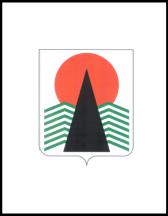 Администрация Нефтеюганского района Департамент образованияприказг. Нефтеюганск Об обновлении ссылок на страницу: «Школьный спортивный клуб» на официальных сайтах общеобразовательных организацийВо исполнение подпункта «б» п.1б-3 перечня поручений Президента Российской Федерации от 22 ноября 2019 года №Пр-2397 по итогам заседания Совета при Президенте Российской Федерации по развитию физической культуры и спорта 10 октября 2019 года о завершении создания к 2024 году школьных и студенческих спортивных клубов в общеобразовательных организациях, профессиональных образовательных организациях и образовательных организациях высшего образования, а также участие таких клубов в спортивных соревнованиях, проводимых соответственно школьными и студенческими спортивными лигами приказываю:1. Руководителям образовательных учреждений на обновленных сайтах общеобразовательных организаций: 1.1. создать страницу (вкладку) «Школьный спортивный клуб» и разместить на ней документы о деятельности ШСК, (приложение 1); 1.3. отправить ссылку на страницу «Школьный спортивный клуб» на электронный адрес: rudenkoav@admoil.ru до 15.09.2023 (приложение 2).2. Контроль исполнения приказа возложить на заместителя директора департамента образования и молодежной политики С.Д. Пайвину.Директор департамента   А.Н. Кривуля
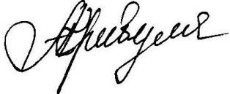 С приказом ознакомлен:РАССЫЛКА:Руководитель ресурсного центра физической культуры и спорта Анатолий Васильевич Руденко, тел: 290023E-mail: rudenkoav@admoil.ruПеречень документов,
размещаемых на странице (вкладке) официального сайта
организации «ШСК» в сети Интернет:Выданная общеобразовательной организации лицензия на осуществление образовательной деятельности по виду образования «дополнительное образование детей и взрослых»;план спортивно-массовых, физкультурно-спортивных и социально-значимых мероприятий на учебный год;расписание работы спортивных секций в ШСК;календарный план спортивно-массовых мероприятий.Для ШСК, созданных в качестве структурных подразделений общеобразовательных организаций:приказ о создании ШСК;положение о ШСК.Для ШСК, созданных в виде общественных объединений, не являющихся юридическими лицами:протокол съезда (конференции) или общего собрания общеобразовательной организации о создании ШСК;Устав ШСК, принятый на съезде (конференции) или общим собрании общеобразовательной организации.Все вышеперечисленные документы размещаются на сайте образовательной организации в формате PDF.Материалы, размещенные на старых сайтах, можно скачать по ссылке: https://disk.yandex.ru/d/uD3f_k-VfrUHiQСведения о школьных спортивных клубах в Нефтеюганском районе 01.09.2023№ 705-ОФамилия И.О.ПодписьДатаПайвина С.Д.Чирун Е.А.Руденко А.В.Подразделение, должностное лицоКоличество копий на бумажном носителеЭлектронная рассылкаПайвина С.Д.1Чирун Е.А.1Руденко А.В.1В Дело1Общеобразовательные учреждения13ВСЕГО116Приложение №2к приказу департамента образования Приложение №2к приказу департамента образования Приложение №2к приказу департамента образования Приложение №2к приказу департамента образования от№Приложение №2к приказу департамента образования Приложение №2к приказу департамента образования Приложение №2к приказу департамента образования Приложение №2к приказу департамента образования от№№ Полное наименование образовательной организации (по Уставу)Сведения об образовательной организации (индекс, полный адрес, № телефона, электронная почта)Полное наименование ШСКДата, № приказа, протокола о создании ШСКАктивная ссылка на страницу (вкладку) официального сайта организации «ШСК» в сети Интернет№ Полное наименование образовательной организации (по Уставу)Сведения об образовательной организации (индекс, полный адрес, № телефона, электронная почта)Полное наименование ШСКДата, № приказа, протокола о создании ШСКАктивная ссылка на страницу (вкладку) официального сайта организации «ШСК» в сети Интернет1Муниципальное общеобразовательное бюджетное учреждение «Средняя общеобразовательная школа №1» пгт. Пойковский628331, ХМАО - Югра, Нефтеюганский район, пгт. Пойковский, 4-й мкр., дом 14, Тел: (8-3463) 21-10-20
E-mail: https://psosh1.gosuslugi.ru/Школьный спортивный клуб «Азбука мяча»Приказ от 01.09.2020 №461/1https://psosh1.gosuslugi.ru/roditelyam-i-uchenikam/shkolnyy-sportivnyy-klub-azbuka-myacha/2Нефтеюганское районное муниципальное общеобразовательное бюджетное учреждение «Пойковская средняя общеобразовательная школа №2»628331 ХМАО - Югра, Нефтеюганский район, пгт. Пойковский, 1-й мрн., дом 37 
Тел: (8-3463)21-82-51 Email: https://poykovschool2.gosuslugi.ru/Школьный спортивный клуб «Чемпион»Приказ от 28.10.2020. №644-О3Муниципальное общеобразовательное бюджетное учреждение «Средняя общеобразовательная школа №4» пгт. Пойковский628331, ХМАО - Югра, Нефтеюганский район п.г.т. Пойковский, 5-й мкр, стр.1 
Тел: 8(3462 )21-83-87 
Email: https://shkola4pojkovskij-r86.gosweb.gosuslugi.ru/Военно-спортивный клуб «Святогор» имени Дорожкина М.В.4Нефтеюганское районное муниципальное общеобразовательное бюджетное учреждение «Лемпинская средняя общеобразовательная школа»628334, ХМАО - Югра, Нефтеюганский район, село Лемпино, улица Дорожная, дом 2«Б»
Тел: 8 (3463) 259-614
Факс: 8 (3463) 259-615
Email: https://shkolalempinskaya-r86.gosweb.gosuslugi.ru/Школьный спортивный клуб «Спорт-нун вота»Приказ от 02.11.2020 №170Протокол педагогического совета от 02.11.2020№2 5Нефтеюганское районное муниципальное общеобразовательное бюджетное учреждение «Каркатеевская средняя общеобразовательная школа»628323, МАО - Югра, Нефтеюганский район, пос. Каркатеевы, улица Центральная, 
дом 42
Тел: 8 (3463)29-28-54
Email: https://shkolakarkateevskaya-r86.gosweb.gosuslugi.ru/Школьный спортивный клуб «Старт»Приказ от 01.09.2020 №2076Нефтеюганское районное муниципальное общеобразовательное бюджетное учреждение «Сингапайская средняя общеобразовательная школа»628320, Тюменская область, ХМАО-Югра, Нефтеюганский район. п. Сингапай
Тел: (3463) 293-093 
Email: https://shkolasingapajskaya-r86.gosweb.gosuslugi.ru/Школьный спортивный клуб «Планета спорта»Приказ от 21.10.2020 №588 7Нефтеюганское районное муниципальное общеобразовательное бюджетное учреждение «Чеускинская средняя общеобразовательная школа»628322, ХМАО - Югра, Нефтеюганский район, с.Чеускино, ул.Центральня 15, (8-3463) 291-432
E-mail: https://shkolacheuskinskaya-r86.gosweb.gosuslugi.ru/Школьный спортивный клуб «Олимп»Приказ от 26.08.2019 №367-о8Нефтеюганское районное муниципальное общеобразовательное бюджетное учреждение «Обь-Юганская средняя общеобразовательная школа»628328 ХМАО-Югра Нефтеюганский район, пос. Юганская Обь 
ул. Криворожсская 20а
Тел: 8 (3463) 29-18-49
Email: https://nrmobuob-yuganskayasosh86.gosuslugi.ru/Школьный спортивный клуб «Олимпийские резервы»Приказ от 29.10.2020 №261-0 https://nrmobuob-yuganskayasosh86.gosuslugi.ru/roditelyam-i-uchenikam/shkolnyy-sportivnyy-klub-shsk/9Нефтеюганское районное муниципальное общеобразовательное бюджетное учреждение «Усть-Юганская средняя общеобразовательная школа»628325, ХМАО - Югра, Нефтеюганский район, пос. Усть-Юган, квартал 2-1, дом 40 
Тел: 8(3463) 31-60-20
Email: https://shkolaustyuganskaya-r86.gosweb.gosuslugi.ru/Школьный спортивный клуб «Олимп»Приказ от 15.10.2020 №233https://shkolaustyuganskaya-r86.gosweb.gosuslugi.ru/roditelyam-i-uchenikam/shkolnyy-sportivnyy-klub/10Нефтеюганское районное муниципальное общеобразовательное бюджетное учреждение «Сентябрьская средняя общеобразовательная школа»628330, ХМАО - Югра, Нефтеюганский район,, п. Сентябрьский, д. 65, Тел. (8-3463)29-92-67 Email: https://shkolasentyabrskaya-r86.gosweb.gosuslugi.ru/Школьный спортивный клуб «Лидер»Приказ от 29.10.2020 № 380-о11Нефтеюганское районное муниципальное общеобразовательное бюджетное учреждение «Куть-Яхская средняя общеобразовательная школа»628335, ХМАО-Югра Нефтеюганский район, п. Куть-Ях дом 7В, 
корпус 1
Тел: 8(3463) 29-22-60 
Email: https://shkolakutyaxskaya-r86.gosuslugi.ru/Школьный спортивный клуб «Триумф»Приказ от 19.09.2020 №509-0 https://shkolakutyaxskaya-r86.gosuslugi.ru/glavnoe/shkolnyy-sportivnyy-klub/12Нефтеюганское районное муниципальное общеобразовательное бюджетное учреждение «Салымская средняя общеобразовательная школа №1»628327, ХМАО-Югра Нефтеюганский район, п. Салым, 
улица Новая, дом 13.
Тел: 8(3463) 29-05-41
Email: https://shkola1salym-r86.gosweb.gosuslugi.ru/Школьный спортивный клуб «Триумф»Приказ от 20.10.2020 №522-0 «Об организации спортивного клуба»https://shkola1salym-r86.gosweb.gosuslugi.ru/roditelyam-i-uchenikam/shkolnyy-sportivnyy-klub/13Нефтеюганское районное муниципальное общеобразовательное бюджетное учреждение «Салымская средняя общеобразовательная школа №2» 628327, ХМАО-Югра Нефтеюганский район, п. Салым,
ул. Привокзальная, дом 16 
Тел: 8 (3463) 29-07-12 Email: https://shkola2salym-r86.gosweb.gosuslugi.ru/Школьный спортивный клуб «Олимп».ПРИКАЗ от 19.10.2020№355-0 Протокол от 16.10.2020 №1, 